§6005.  Writ of possession; serviceWhen the defendant is defaulted or fails to show sufficient cause, judgment must be rendered against the defendant by the District Court for possession of the premises.  Seven calendar days after the judgment is entered, the court shall issue the writ of possession to remove the defendant.  The writ may be served by a sheriff or a constable.  If at least 3 good faith efforts on 3 different days have been made to serve the defendant, service may be accomplished by both mailing the notice by first-class mail to the defendant's last known address and leaving the writ of possession at the defendant's last and usual place of abode.  A writ of possession may not issue in any case in which the ground for termination of the tenancy at will was rent arrearage and the defendant paid the amount necessary to reinstate the tenancy as provided by section 6002.  [PL 1999, c. 248, §3 (AMD).]An additional writ of possession may be issued by the clerk at the request of the plaintiff after issuance of the first writ.  [PL 1989, c. 452, §2 (NEW).]When a writ of possession has been served on the defendant by a constable or sheriff, and the defendant fails to remove himself or his possessions within 48 hours of service by the constable or sheriff, the defendant is deemed a trespasser without right and the defendant's goods and property are considered by law to be abandoned and subject to section 6013.  [PL 1981, c. 428, §6 (NEW).]SECTION HISTORYPL 1979, c. 327, §1 (AMD). PL 1981, c. 428, §6 (AMD). PL 1989, c. 452, §2 (AMD). PL 1995, c. 208, §2 (AMD). PL 1997, c. 151, §2 (AMD). PL 1997, c. 336, §1 (AMD). PL 1997, c. 683, §A6 (AMD). PL 1999, c. 248, §3 (AMD). The State of Maine claims a copyright in its codified statutes. If you intend to republish this material, we require that you include the following disclaimer in your publication:All copyrights and other rights to statutory text are reserved by the State of Maine. The text included in this publication reflects changes made through the First Regular and First Special Session of the 131st Maine Legislature and is current through November 1. 2023
                    . The text is subject to change without notice. It is a version that has not been officially certified by the Secretary of State. Refer to the Maine Revised Statutes Annotated and supplements for certified text.
                The Office of the Revisor of Statutes also requests that you send us one copy of any statutory publication you may produce. Our goal is not to restrict publishing activity, but to keep track of who is publishing what, to identify any needless duplication and to preserve the State's copyright rights.PLEASE NOTE: The Revisor's Office cannot perform research for or provide legal advice or interpretation of Maine law to the public. If you need legal assistance, please contact a qualified attorney.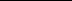 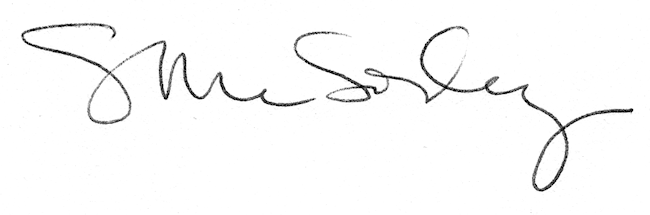 